PROGRAM 26. NOVEMBER I SORØDørene åbnes 19.00Sorø Klosterkirke 26-11-1319.30Program1. Del - Lieder/OratorierBach, Juleoratoriet – Herr, dein mitleid (duet) (5 min)Heise - Farlige Drømme (18 min)Bernstein - Five Kid Songs (15 min)Haydn, Skabelsen - Holde Gattin (duet) (7 min)2. Del - Opera/OperetteHändel, Julius Cæsar - Caro! Bella... (duet) (5 min)Händel, Orlando -  Amor è qual vento (5 min)Mozart, Don Juan - Elvira, Hvor skal jeg ham vel finde (3 min)Mozart, Don Juan - Leporello, Listearien (5 min)Mozart, Don Juan - Zerlina, Leporello (5 min)Mozart, Don Juan - Zerlina, Don Juan (4 min)Reesen, Farinelli - Livets glæder (3 min)Strauss, Flagermusen - Mein Herr, Marquis (4 min)Lehar, Den Glade Enke - Enkevalsen (duet) (3 min)Solister:Jakob Vad vores lokale basbaryton(Operaakademiet 2012-  modtager af Richard Wagner Stipendium til Festspillene i Bayreuth)Oscar Micaelsson: Studerer på Master Program piano på Københavns Musikkonservatorium under Niklas Sivelöv. Koncerter i Sverige, Østrig, Island, Danmark og Tyskland.Nickie Johansson uddannet på Det Fynske Musikkonservatorium, blandt de vigtigste partier er Donna Elvira i Don Giovanni, Drusilla i Poppeas Kroning, Serpetta i La Finta Giardiniera, Belinda i Dido og Aeneas og senest Annina i La Traviata i 2013.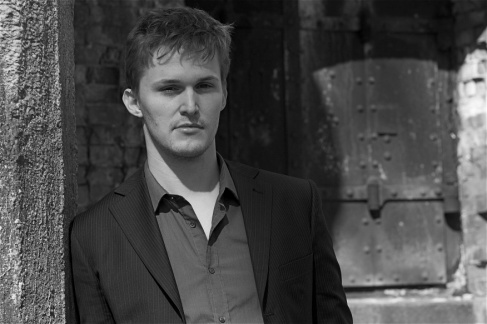 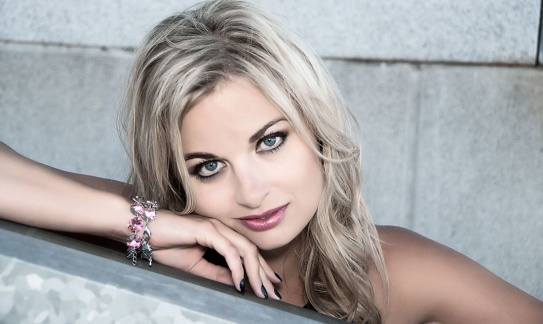 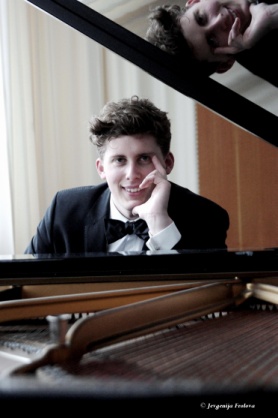 Jakob Vad                                              Nickie Johansson		                   Oscar MicaelssonArrangør Dagbladet og Rotary SorøBilletpris ved forudbetaling kr. 150. Fås hos Dagbladet, og Turistkontoret i Sorø, samt Silkegrønt, Elmebjergvej 27 a, 4180 Sorø. Mail@dplant.dkBilletpris i døren kr. 180,00